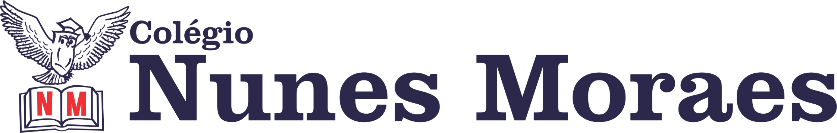 AGENDA DIÁRIA 4° ANO, 07 DE MAIO.1ª AULA: PRODUÇÃO TEXTUAL.Objeto de conhecimento: Capítulo 7. Texto de divulgação científica.Aprendizagens essenciais: Ler e compreender textos expositivos de divulgação científica voltados para o público infantojuvenil, considerando a situação comunicativa e o tema ou assunto do texto (EF04LP19).Link da aula: https://youtu.be/oRrImFMN6hg Atividades propostas: 01-Atividade de classe: Explicação da estrutura página 31.2ª AULA: ARTE.  Objeto de conhecimento: Capítulo 6: Na cadência do samba.Aprendizagens essenciais: Identificar e apreciar criticamente diversas formas e gêneros de expressão musical, reconhecendo e analisando os usos e as funções da música em diversos contextos de circulação, em especial aqueles da vida cotidiana (EF15AR13).Link da aula: https://youtu.be/GoznpsgynPs Atividades propostas: 01.Atividade de classe: Leitura e explicação da página 76. Resolução das páginas 76 e 78.Link da música: https://www.youtube.com/watch?v=wLGw_uir9rw 02.Atividade de casa: Não haverá.3ª AULA: PRODUÇÃO TEXTUAL.Objeto do conhecimento: Capítulo 7. Texto de divulgação científica.Aprendizagens essenciais: Ler e compreender textos científicos, como são produzidos mediantes pesquisas, aprofundamentos teóricos e resultados de investigações sobre determinado tema. Possuem a finalidade principal de difundir o conhecimento científico, transmitindo assim diversas informações de valor indiscutível.Link da aula: https://youtu.be/GoznpsgynPs Atividades propostas:01-Atividade de classe: Explicação e produção de textos referentes as páginas 31 e 32 e anexo 7(página 85). *Resolver tópico planeje seu texto questões 1 a 6 no caderno.02-Atividade de casa: Não haverá.4ª AULA: AULA EXTRA.